Septembre 2023Annexe 6 – Compte-rendu de séjour dans le cadre d’un voyage scolaireA retourner à la DSDEN et à la mairie le cas échéantTSVP ½2/2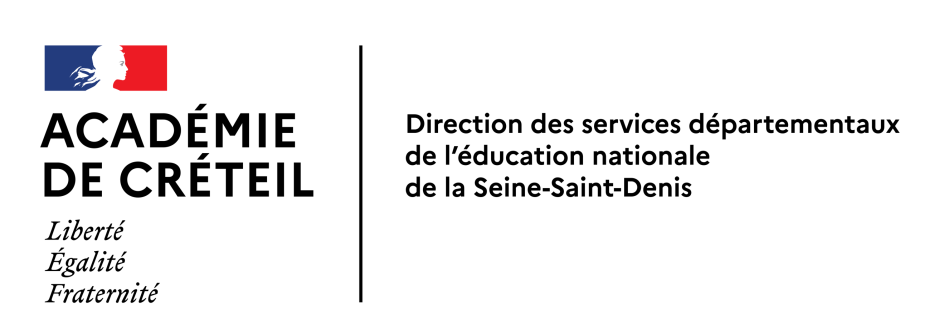 Dossier n° :  Ecole :  Commune :  Enseignant :  Classe :  Effectif :  Date de départ :            /                 /          Date de retour :             /                 /          Structure d’accueil (nom et adresse) : Structure d’accueil (nom et adresse) : I – Aspect général : organisation du séjourI – Aspect général : organisation du séjourI – Aspect général : organisation du séjourI – Aspect général : organisation du séjourI – Aspect général : organisation du séjourI – Aspect général : organisation du séjourI – Aspect général : organisation du séjourI – Aspect général : organisation du séjourI – Aspect général : organisation du séjourLa prestation fournie par la structure d’accueil est : 1 - Gestion libre                2- Gestion hôtelière seule              3- Gestion hôtelière et animations, activités 4- Autre, préciser : La prestation fournie par la structure d’accueil est : 1 - Gestion libre                2- Gestion hôtelière seule              3- Gestion hôtelière et animations, activités 4- Autre, préciser : La prestation fournie par la structure d’accueil est : 1 - Gestion libre                2- Gestion hôtelière seule              3- Gestion hôtelière et animations, activités 4- Autre, préciser : La prestation fournie par la structure d’accueil est : 1 - Gestion libre                2- Gestion hôtelière seule              3- Gestion hôtelière et animations, activités 4- Autre, préciser : La prestation fournie par la structure d’accueil est : 1 - Gestion libre                2- Gestion hôtelière seule              3- Gestion hôtelière et animations, activités 4- Autre, préciser : La prestation fournie par la structure d’accueil est : 1 - Gestion libre                2- Gestion hôtelière seule              3- Gestion hôtelière et animations, activités 4- Autre, préciser : La prestation fournie par la structure d’accueil est : 1 - Gestion libre                2- Gestion hôtelière seule              3- Gestion hôtelière et animations, activités 4- Autre, préciser : La prestation fournie par la structure d’accueil est : 1 - Gestion libre                2- Gestion hôtelière seule              3- Gestion hôtelière et animations, activités 4- Autre, préciser : L’équipe d’animation a été recrutée par : 1- L’enseignant    2- La structure d’accueil    3- la collectivité organisatrice    4- Je ne sais pas    5- Autre, préciser : L’équipe d’animation a été recrutée par : 1- L’enseignant    2- La structure d’accueil    3- la collectivité organisatrice    4- Je ne sais pas    5- Autre, préciser : L’équipe d’animation a été recrutée par : 1- L’enseignant    2- La structure d’accueil    3- la collectivité organisatrice    4- Je ne sais pas    5- Autre, préciser : L’équipe d’animation a été recrutée par : 1- L’enseignant    2- La structure d’accueil    3- la collectivité organisatrice    4- Je ne sais pas    5- Autre, préciser : L’équipe d’animation a été recrutée par : 1- L’enseignant    2- La structure d’accueil    3- la collectivité organisatrice    4- Je ne sais pas    5- Autre, préciser : L’équipe d’animation a été recrutée par : 1- L’enseignant    2- La structure d’accueil    3- la collectivité organisatrice    4- Je ne sais pas    5- Autre, préciser : L’équipe d’animation a été recrutée par : 1- L’enseignant    2- La structure d’accueil    3- la collectivité organisatrice    4- Je ne sais pas    5- Autre, préciser : L’équipe d’animation a été recrutée par : 1- L’enseignant    2- La structure d’accueil    3- la collectivité organisatrice    4- Je ne sais pas    5- Autre, préciser : Cochez la case qui correspond à votre choix : A = Satisfaisant, B = Acceptable C = Insuffisant, D = Très insuffisant, S.O : sans objet.Merci de bien vouloir argumenter pour tout avis « insuffisant » ou « très insuffisant »Cochez la case qui correspond à votre choix : A = Satisfaisant, B = Acceptable C = Insuffisant, D = Très insuffisant, S.O : sans objet.Merci de bien vouloir argumenter pour tout avis « insuffisant » ou « très insuffisant »Cochez la case qui correspond à votre choix : A = Satisfaisant, B = Acceptable C = Insuffisant, D = Très insuffisant, S.O : sans objet.Merci de bien vouloir argumenter pour tout avis « insuffisant » ou « très insuffisant »Cochez la case qui correspond à votre choix : A = Satisfaisant, B = Acceptable C = Insuffisant, D = Très insuffisant, S.O : sans objet.Merci de bien vouloir argumenter pour tout avis « insuffisant » ou « très insuffisant »Cochez la case qui correspond à votre choix : A = Satisfaisant, B = Acceptable C = Insuffisant, D = Très insuffisant, S.O : sans objet.Merci de bien vouloir argumenter pour tout avis « insuffisant » ou « très insuffisant »Cochez la case qui correspond à votre choix : A = Satisfaisant, B = Acceptable C = Insuffisant, D = Très insuffisant, S.O : sans objet.Merci de bien vouloir argumenter pour tout avis « insuffisant » ou « très insuffisant »Cochez la case qui correspond à votre choix : A = Satisfaisant, B = Acceptable C = Insuffisant, D = Très insuffisant, S.O : sans objet.Merci de bien vouloir argumenter pour tout avis « insuffisant » ou « très insuffisant »Cochez la case qui correspond à votre choix : A = Satisfaisant, B = Acceptable C = Insuffisant, D = Très insuffisant, S.O : sans objet.Merci de bien vouloir argumenter pour tout avis « insuffisant » ou « très insuffisant »Cochez la case qui correspond à votre choix : A = Satisfaisant, B = Acceptable C = Insuffisant, D = Très insuffisant, S.O : sans objet.Merci de bien vouloir argumenter pour tout avis « insuffisant » ou « très insuffisant »Impression d’ensembleImpression d’ensembleABCDS.OCommentaires1- Couchage- Couchage2- Rangements dans les chambres- Rangements dans les chambres3- Sanitairesdouches4- Sanitaireslavabos5- SanitairesW.C.6- Infirmerie- Infirmerie7- Salle(s) de classequalité de l’équipement mobilier8- Salle(s) de classequalité de l’équipement en matériel9- Salle(s) d’activités- Salle(s) d’activités10- Salle(s) à manger qualité du mobilier11- Salle(s) à manger qualité acoustique12- Espaces extérieurs- Espaces extérieursAVos commentaires : Vos commentaires : Vos commentaires : Vos commentaires : Vos commentaires : Vos commentaires : Vos commentaires : Vos commentaires : II – Fonctionnement : aspects pratique et humainII – Fonctionnement : aspects pratique et humainII – Fonctionnement : aspects pratique et humainII – Fonctionnement : aspects pratique et humainII – Fonctionnement : aspects pratique et humainII – Fonctionnement : aspects pratique et humainII – Fonctionnement : aspects pratique et humainII – Fonctionnement : aspects pratique et humainII – Fonctionnement : aspects pratique et humainAspect matérielAspect matérielAspect matérielAspect matérielAspect matérielAspect matérielAspect matérielAspect matérielAspect matérielABCDS.OCommentaires13- Chauffage- Chauffage14- Restauration- Restauration15- Lavage du linge et sa gestion- Lavage du linge et sa gestion16- Fonctionnement de l’infirmerie- Fonctionnement de l’infirmerie17- Ménage, entretien, propreté dans l’espace hébergement- Ménage, entretien, propreté dans l’espace hébergement18- Ménage, entretien, propreté dans les classes- Ménage, entretien, propreté dans les classesBVos commentaires : Vos commentaires : Vos commentaires : Vos commentaires : Vos commentaires : Vos commentaires : Vos commentaires : Vos commentaires : Relations humainesRelations humainesRelations humainesRelations humainesRelations humainesRelations humainesRelations humainesRelations humainesRelations humainesAABCDS.OCommentaires19- Personnel de service20- Equipe d’animation21- Equipe de direction22- Assistant sanitaireCVos commentaires :  Vos commentaires :  Vos commentaires :  Vos commentaires :  Vos commentaires :  Vos commentaires :  Vos commentaires :  Vos commentaires :  III – Pédagogie : divers aspectsIII – Pédagogie : divers aspectsIII – Pédagogie : divers aspectsIII – Pédagogie : divers aspectsIII – Pédagogie : divers aspectsIII – Pédagogie : divers aspectsIII – Pédagogie : divers aspectsIII – Pédagogie : divers aspectsIII – Pédagogie : divers aspectsAspect matériel :Aspect matériel :Aspect matériel :Aspect matériel :Aspect matériel :Aspect matériel :Aspect matériel :Aspect matériel :Aspect matériel :AABCDS.OCommentaires23- présence d’une bibliothèque : faune, flore, ouvrage régionaux24- présence d’une bibliothèque : ouvrages divers pour les enfants25- présence d’une documentation pédagogique26- matériel scolaire (craies, tableau, ….pour la vie dans la classe)27- matériel pédagogique (jumelles, loupes, appareil photo, météo)28- « gros matériel » (photocopieur, projecteur, accès internet)29- accessibilité et disponibilité des matériels ci-dessusDVos commentaires :  Vos commentaires :  Vos commentaires :  Vos commentaires :  Vos commentaires :  Vos commentaires :  Vos commentaires :  Vos commentaires :  Qualités des interventions pédagogiques : (à citer dans la suite si besoin) :Qualités des interventions pédagogiques : (à citer dans la suite si besoin) :Qualités des interventions pédagogiques : (à citer dans la suite si besoin) :Qualités des interventions pédagogiques : (à citer dans la suite si besoin) :Qualités des interventions pédagogiques : (à citer dans la suite si besoin) :Qualités des interventions pédagogiques : (à citer dans la suite si besoin) :Qualités des interventions pédagogiques : (à citer dans la suite si besoin) :Qualités des interventions pédagogiques : (à citer dans la suite si besoin) :Des divers intervenantsDes divers intervenantsAABCDS.OCommentaires30- des gardes des parcs31- de  32- de  33- de  34- de  École de ski française (si NON mettre une X en case S.O)École de ski française (si NON mettre une X en case S.O)AABCDS.OCommentaires35- prestations des moniteurs de ski36- relations avec les moniteurs de l’ESF37-  38-  EVos commentaires :  Vos commentaires :  Vos commentaires :  Vos commentaires :  Vos commentaires :  Vos commentaires :  Vos commentaires :  Vos commentaires :  CommunicationCommunicationCommunicationCommunicationCommunicationCommunicationCommunicationCommunicationCommunicationAABCDS.OCommentaires39- contact avec l’établissement avant le séjour40- réunions de régulation pendant le séjour41- bilan de fin de séjour41- Autre :43Vos remarques particulières : Vos remarques particulières : Vos remarques particulières : Vos remarques particulières : Vos remarques particulières : Vos remarques particulières : Vos remarques particulières : Vos remarques particulières : Visa du directeur de la structure d’accueil (facultatif) :Visa du directeur de la structure d’accueil (facultatif) :Visa du directeur de la structure d’accueil (facultatif) :Fait à                                     le           /                /          L’enseignant :Fait à                                     le           /                /          L’enseignant :Fait à                                     le           /                /          L’enseignant :Fait à                                     le           /                /          L’enseignant :Fait à                                     le           /                /          L’enseignant :Fait à                                     le           /                /          L’enseignant :